1 - LEARNER INDUCTION CHECKLISTLearner Name: 	Leaner Signature:  Date:ESF COMMUNITY GRANTS PROGRAMME2 - LEARNER ENROLMENT FORMThis form is for you and Gaydio Academy staff to complete together. It is designed to help the team at The Gaydio Academy collect all the information they need to prove your eligibility for this course with the European Social Fund and the Education and Skills Funding AgencyPART 1: LEARNER DETAILSI certify that the information given in this form is correct to the best of my knowledgeTutor/Course Adviser Signature: 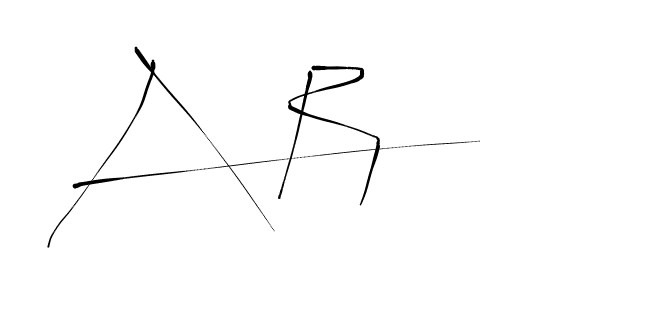 Date:Learner Signature:Date: PART2: COURSE DETAILS (Learning Aim Codes will match with those entered on the RarPa Course Details Form)PART 3: PRIVACY NOTICE and LEARNER AGREEMENT AND DECLARATIONPRIVACY NOTICE How We Use Your Personal Information This privacy notice is issued by the Education and Skills Funding Agency (ESFA), on behalf of the Secretary of State for the Department of Education (DfE). It is to inform learners how their personal information will be used by the DfE, the ESFA (an executive agency of the DfE) and any successor bodies to these organisations. For the purposes of relevant data protection legislation, the DfE is the data controller for personal data processed by the ESFA. Your personal information is used by the DfE to exercise its functions and to meet its statutory /advisery responsibilities, including under the Apprenticeships, Skills, Children and Learning Act 2009 and to create and maintain a unique learner number (ULN) and a personal learning record (PLR). Your information will be securely destroyed after it is no longer required for these purposes. Your information may be shared with third parties for education, training, employment, and well-being related purposes, including for research. This will only take place where the law allows it and the sharing is in compliance with data protection legislation. The English European Social Fund (ESF) Managing Authority (or agents acting on its behalf) may contact you in order for them to carry out research and evaluation to inform the effectiveness of training. You agree to be contacted for other purposes by deleting the appropriate of any the following choices: About courses or learning opportunities Yes/NoFor surveys and research Yes / NoPreferred contact method:By post Yes / NoBy phone Yes / NoBy e-mail Yes / NoSMS Yes / NoFurther information about use of and access to your personal data, details of organisations with whom we regularly share data, information about how long we retain your data, and how to change your consent to being contacted, please visit:  https://www.gov.uk/government/publications/esfa-privacy-notice LRSThe information you supply is used by the Education and Skills Funding Agency, an executive agency of the Department for Education (DfE), to issue you with a Unique Learner Number (ULN) and to create your Personal Learning Record, as part of the functions of the DfE. For more information about how your information is processed, and to access your Personal Learning Record, please refer to: https://www.gov.uk/government/publications/lrs-privacy-noticesMarketing & PublicityI give my permission for images taken by the London learning Consortium (LLC)/The Gaydio Academy Brighton, that include me, to be used for promotional purposes. Yes / NoI give my permission for the LLC/Grant Recipient to follow me on Twitter and request to be my friend on Facebook. Yes / No Learner Signature:Date:Learner Learning Agreement and Declaration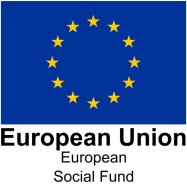 I have been made aware that the European Social Fund   part-funds my programme of training and support received through the ESF Community Grants Programme. I understand that:The Gaydio Academy Brighton will respond to reference requests from employers.LLC / The Gaydio Academy will supply attendance, progress, and achievement data to the third parties, who have paid fees on my behalf.I will inform LLC / The Gaydio Academy Brighton of any change of information during my programme of learning and support.I agree to abide by the LLC / The Gaydio Academy Brighton’s Policies & Procedures and follow all rules.I have received advice and guidance on my choice of learning and support programme to assess my suitability in accordance with LLC / The Gaydio Academy’s procedures.I have been informed by my The Gaydio Academy that that London Learning Consortium (LLC) is the awarding agent for the learning / support I am receiving.I am aware that LLC / The Gaydio Academy will share data with OFSTED and awarding bodies and that they will store their data on a computer.DeclarationI certify that the information I have given is accurate and no material information has been omitted. I agree to abide by London Learning Consortium’s/ESF/The Gaydio Academy rules, regulations, policies, and procedures, and I have read and understood the information above.By signing the Enrolment Form and Learning Agreement I confirm the contents are true and accurate. I understand that declaring false information may lead to prosecution. Learner SignatureDate:Gaydio Academy Declaration - Grant Recipient OnlyI am satisfied that the learner has met the entry requirements for the programme of study and support and evidence has been seen (where applicable) and that the learner is enrolling on an appropriate programme of activity. Evidence of Eligibility seenEligibility Confirmed and supporting document seen                                                                         	Yes /No NI Number present on Enrolment Form						Yes/NoEvidence of RIGHT TO WORK							Yes/NoSpecify evidence submittedLearner Signature present where required. 					Yes/NoBenefit Evidence (unemployed vs Economically Inactive) 				Yes/NoPlease specify evidence submittedEvidence of Residency (Driving Licence not acceptable)				Yes/NoType of evidence provided e.g. Utility bill, bank account/credit card statement, tenancy agreement, council tax bill,Please specify evidence submittedAll copies are annotated “True Copy of Original” and signed and dated.			Yes/NoEvidence checked and completed with learnerPLR (to be completed by LLC for Grant Recipients delivering Non-Regulated Activities only)		Yes/NoIndividual Learning Plan – IAG and Non-Accredited Initial Assessment 			Yes/NoConfirmation of European Social Funding							Yes/NoAll Evidences signed and dated by Learner and Tutor/Adviser					Yes/NoCourse Advisor Name: Alex BakerCourse Advisor Signature: 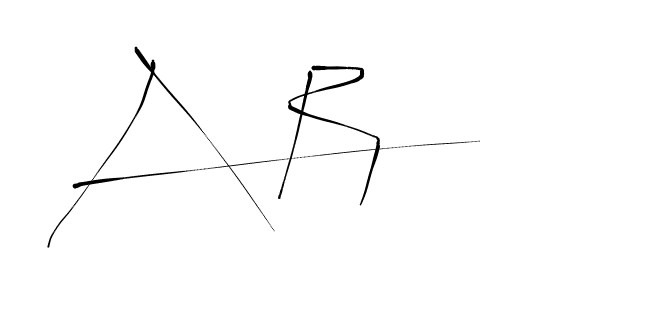 3 - INDIVIDUAL LEARNING PLAN – IAG AND NON-ACCREDITED INITIAL ASSESSMENT – LEARNER ACHIEVEMENT RECORDTo be completed by the Learner at the Start of ProgrammeTraining / Activity Discussed and Agreed:What would you like to achieve as a result of attending the training / Activity agreed? Learners Name:Learner Signature: 	Date:4 - LEARNER ACTIVITY TIMESHEETN.B:First day of activity to be specified as Day 16 Weekly activity date to be specified as Progress Review 1, 2 and so on.Last date of activity to be specified as Final Activity.5 - Learner and Grant Recipient Declaration of Learner Employment StatusGrant Recipient Name:	ULN:I _____________________________________ (Learner Full Name) confirm that I am claiming ______________________________ (Benefit Claimed)for the following reasons: __________________________________________ (reasons for claiming specific benefit).When Alex Baker (Course Advisor/Tutor Name) asked me to provide evidences of my Employment Status, I explained that I cannot submit any preferred or alternative document* as evidence of my Employment Status for the following reasons:I certify that the information given in this form is correct to the best of my knowledge.Learner Full Name______________________________________	Date _____________________________________Learner Signature______________________________________	Grant Recipient to complete Grant Recipient Declaration if no preferred or alternative document as evidence of Learner’s Employment Status is submitted.*(see list on “PREFERRED OR ALTERNATIVE DOCUMENT ACCEPTABLE AS EVIDENCE OF EMPLOYMENT STATUS“)GRANT RECIPIENT DECLARATION FORM – Economically InactiveThe ESFA Community Training programme is funded by the European Social Fund and the Education Skills Funding Agency. To meet funder requirements, partner organisations are required to verify the economic status of all project Learners on programme by reviewing and safely storing copies of all relevant verification documents.If Learners are unable to provide formal documentation that confirms their unemployed status such as Job Seekers Allowance, Universal Credit or other relevant documents, Grant Recipient must complete this form.Participant Details: Mr / Miss / Ms / Mrs (delete as appropriate): 		First Name + Surname:  Address: 					Postcode:Grant Recipient Declaration:I (Course Adviser) Alex Baker, declare that _______________________ (Learner Full Name), qualifies for support and is eligible to enrol onto the ESF Community Grants Programme for the reasons below: Confirm how you have attempted to collect the required evidenceExplain how / why you are satisfied that the reasons provided by participant are credible / plausible.Explain how attending your Programme will benefit the Learner:Adviser Name: Alex Baker				Adviser Signature 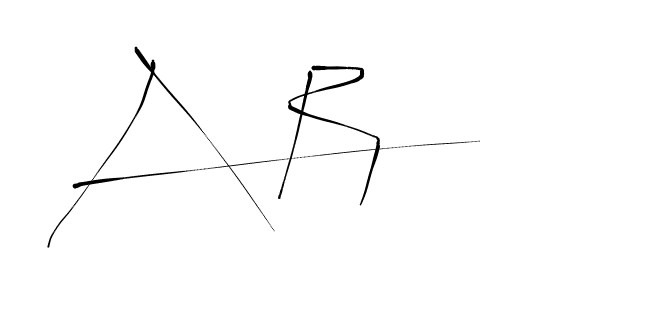 Date _____________________________________7 - LEARNER FILE CHECKLISTLearner Name:Grant Recipient Name: Gaydio Academy, BrightonCourse Advisor: Alex BakerStart Date:Please type Yes to confirm that you have been informed of or provided with information regarding the following: (Yes)That the Gaydio Academy Work Club is funded by the European Union through the European Social Fund (ESF) You’ve seen the Gaydio Academy safeguarding procedure and policyYou’ve seen the Gaydio Academy Health & Safety procedure and policyYou’ve seen the Gaydio Academy Equality and Diversity procedure and policyYou’ve seen the Gaydio Academy British Values statementYou’ve seen the Gaydio Academy Complaints and Compliments Procedure Emergency evacuation route and assembly point if applicableLocation of first aid box and first aider if applicableYou’ve seen how to report dangers or accidents or safeguarding concernsYou have been informed how to exercise your Learner voice and know about opportunities to provide feedback on your activityYou know the procedure if learners need to cancel appointments including contact phone numbers / email addressYou have been informed of the course timetable and holiday datesYou have been informed of opportunities for learner/learning support for learners with learning difficulties and/or disabilities or other additional needsYou have been informed of who to contact to discuss any concerns or aspects of the programme if you do not want to speak to the Course AdvisorYou have been informed of teaching and learning strategies including e-learningYou have been informed of what opportunities are available to catch up on any missed activityYou have been informed of assessment, accreditation, or examinations associated with the courseYou have been informed of outline of what you could progress to when they complete the courseULN (if known):Grants Recipient Name:  Gaydio Academy BrightonGrants Recipient Name:  Gaydio Academy BrightonLearner DetailsLearner DetailsLearner DetailsLearner DetailsLearner DetailsLearner DetailsFamily Name:Sex: (Male or Female)Sex: (Male or Female)Sex: (Male or Female)Forenames:Address:House No. Or House Name & Street:Suburb / Village:Town /City and County:Post Code:Previous Post Code:National Insurance No: Date of Birth:Contact Details (at least contact number must be provided) Home Tel No:Contact Details (at least contact number must be provided) Work Tel No:Contact Details (at least contact number must be provided) Mobile Tel No:Contact Details (at least contact number must be provided) Email Address:Emergency Contact Details:Name:Emergency Contact Details:Relationship:Emergency Contact Details:Contact No:Marketing: How did you hear about London Learning Consortium (LLC) The Gaydio Academy Brighton? (Type Yes)Marketing: How did you hear about London Learning Consortium (LLC) The Gaydio Academy Brighton? (Type Yes)Marketing: How did you hear about London Learning Consortium (LLC) The Gaydio Academy Brighton? (Type Yes)Marketing: How did you hear about London Learning Consortium (LLC) The Gaydio Academy Brighton? (Type Yes)Newspaper:JCP:Advert:               Friend:               Website:         Television:        Other (Please detail):Other (Please detail):Support RequirementsSupport RequirementsAll learners need to complete parts A, B and C below. If you do not need support, please also say this below.All learners need to complete parts A, B and C below. If you do not need support, please also say this below.A. Do you consider yourself to have a long-term disability, learning difficulties, or have other support needs which may be a barrier to you successfully completing your programme: Delete as appropriate: Yes / No                     Do you need support during your course/programme of learning? Yes / NoA. Do you consider yourself to have a long-term disability, learning difficulties, or have other support needs which may be a barrier to you successfully completing your programme: Delete as appropriate: Yes / No                     Do you need support during your course/programme of learning? Yes / NoB.  Health conditions or impairment:  (select yes / no below – delete as appropriate)B.  Health conditions or impairment:  (select yes / no below – delete as appropriate)Visual impairment (excluding wearing glasses) Yes / NoHearing impairment (e.g. BSL, hearing aids) Yes / NoDisability affecting mobility (e.g. wheelchair user) Yes / NoOther physical disability (e.g. cerebral palsy) Yes / NoTemporary disability (eg. after accident) Yes / NoOther medical condition (please detail below) Emotional/behaviour difficulties Yes / NoMental health difficulty (e.g. depression) Yes / NoProfound/complex disabilities Yes / NoAsperger’s Syndrome Yes / NoMultiple disabilities Yes / NoOther condition (please detail below)C.  Learning Support: (select yes / no below – delete as appropriate)C.  Learning Support: (select yes / no below – delete as appropriate)Moderate learning difficulties Yes / NoSevere learning difficulties Yes / NoDyslexia Yes / NoDyscalculia Yes / NoAutism Spectrum Disorder Yes / NoMultiple learning difficulties Yes / NoOther learning difficulty (please detail below)Moderate learning difficulties Yes / NoSevere learning difficulties Yes / NoDyslexia Yes / NoDyscalculia Yes / NoAutism Spectrum Disorder Yes / NoMultiple learning difficulties Yes / NoOther learning difficulty (please detail below)Right to Work. Non UK Right to Work Evidence must be up to date.Right to Work. Non UK Right to Work Evidence must be up to date.Right to Work. Non UK Right to Work Evidence must be up to date.Right to Work. Non UK Right to Work Evidence must be up to date.Have you been resident in the UK for 3 years?Yes/ NoIf No, what was your previous country of residence? (please detail below)Have you been resident in the UK for 3 years?Yes/ NoIf No, what was your previous country of residence? (please detail below)Have you been resident in the UK for 3 years?Yes/ NoIf No, what was your previous country of residence? (please detail below)What is the basis of your residencyBritish Citizen Yes / NoEU & EEA (see List below) Yes / No Other (please detail below)What is your nationality?Date of entry to UK [if not born here] - (use MM/DD/YYYY)Date of entry to UK [if not born here] - (use MM/DD/YYYY)Date of entry to UK [if not born here] - (use MM/DD/YYYY)If ‘other’, what type of visa/leave to remain in the UK do you have (e.g. asylum seeker, refugee, or visa type: student, visitor, dependant, etc)?If ‘other’, what type of visa/leave to remain in the UK do you have (e.g. asylum seeker, refugee, or visa type: student, visitor, dependant, etc)?If ‘other’, what type of visa/leave to remain in the UK do you have (e.g. asylum seeker, refugee, or visa type: student, visitor, dependant, etc)?If ‘other’, what type of visa/leave to remain in the UK do you have (e.g. asylum seeker, refugee, or visa type: student, visitor, dependant, etc)?Name and location of last school attended:Name and location of last school attended:Dates Attended:Dates Attended:Passport number:Country of issue: Country of issue: Expiry date:Birth certificate Number:Borough / District issued:Borough / District issued:Borough / District issued:ID card number:Date Issued:Expiry date:Expiry date:Visa number:Date Issued:Visa Expiry date:Visa Expiry date:Personal Identity (Please delete ticks leaving just one that best describes you).Personal Identity (Please delete ticks leaving just one that best describes you).Asian	(39) Indian ✔(40) Pakistani ✔(41) Bangladeshi ✔(42) Chinese ✔(43) any other Asian Background ✔Black/African/Caribbean/Black British¨ (44) African ✔¨ (45) Caribbean ✔¨ (46) Any other Black background ✔¨ (47) Arab ✔Mixed¨ (35) Mixed - White and Black Caribbean ✔¨ (36) Mixed White Black African ✔¨ (37) Mixed – White Asian ✔¨ (38) Mixed - any other Mixed multiple background ✔¨ (98) Any other Ethnic Group ✔White¨ (31) English/Welsh/Scots/Northern Irish/British ✔¨ (32) Irish ✔¨ (33) Gypsy or Irish Traveller ✔¨ (34) Any other White background ✔Employment Status and monitoringEmployment Status and monitoringPlease answer yes / no (delete as appropriate) for each of the below.I am currently...(10) In paid employment, or self-employed (NB. If yes, you would not be eligible for the course) Yes/NoIn part-time or full-time education or training (NB. If yes, you would not be eligible for the course) Yes/No(11) Not in paid employment and looking for work and claiming... Job Seekers Allowance (JSA) Yes/No (04) Universal Credit Yes/No(12) Economically inactive, not in paid employment and not looking for work and...Claiming  Yes/NoEmployment support allowance (ESA) Yes/NoIncome Support (IS) claimants Yes/NoUniversal Credit claimants (WRAG) Yes/NoCarer’s Allowance Yes/No16-19 NEET (Not in Education, Employment or Training) Yes/No have not given up a job/paid employment to take up a place on this programme Yes/NoPlease note, you will need to provide evidence of the benefits you are claiming.Please answer yes / no (delete as appropriate) for each of the below.I am currently...(10) In paid employment, or self-employed (NB. If yes, you would not be eligible for the course) Yes/NoIn part-time or full-time education or training (NB. If yes, you would not be eligible for the course) Yes/No(11) Not in paid employment and looking for work and claiming... Job Seekers Allowance (JSA) Yes/No (04) Universal Credit Yes/No(12) Economically inactive, not in paid employment and not looking for work and...Claiming  Yes/NoEmployment support allowance (ESA) Yes/NoIncome Support (IS) claimants Yes/NoUniversal Credit claimants (WRAG) Yes/NoCarer’s Allowance Yes/No16-19 NEET (Not in Education, Employment or Training) Yes/No have not given up a job/paid employment to take up a place on this programme Yes/NoPlease note, you will need to provide evidence of the benefits you are claiming.Length of time of unemployment or economic inactivity(delete Yes/No as appropriate)(01) unemployed for less than 6 months Yes/No(02) unemployed for 6-11 months Yes/No(03) unemployed for 12-23 months  Yes/No(04)  unemployed for 24-35 months Yes/No(05) unemployed for over 36 months  Yes/No	Priority Sector (delete as appropriate)Lone Parent Yes/NoMigrant / Refugee Yes/NoCarer Yes/NoHomeless Yes/NoDisability Yes/No50 + Yes/No16 – 24 Yes/NoFemale Yes/NoEx-Offender Yes/NoOther (please state): Safeguarding Children, Young People and Vulnerable Adults (delete as appropriate)LLC are keen to support all learners to help them succeed. For some careers you will need to declare all criminal convictions including those that are spent. Doing this will not necessarily stop you being offered a place on a course. If you have disclosed a previous conviction, your adviser will discuss the next steps and your options.I have a criminal conviction and need to make a disclosure and have attached the information in a separate email. Yes/NoHousehold Situation - Please tick which of the following statements (delete as appropriate):  No member of the household in which I live (including myself) is employed – one or more dependent children - Yes/NoNo member of the household in which I live (including myself) is employed – No dependent children - Yes/No3. I am a single adult with one or more dependent children (aged 0-17 years or 18-24 years if full time student or inactive) in the household - Yes/No99. None of these statements apply  - Yes/NoPre-Entry Information, Advice and Guidance / Initial Assessment (delete as appropriate):I confirm that I have received Pre-Entry Information, Advice and Guidance, and that the following areas have been covered with me:The Choice of the Learning Programme Yes/NoEntry requirements for each Learning Aim within the Learning Programme Yes/NoAn Initial Assessment of the suitability of the Learning Programme Yes/NoDiscussion around what I can do to further develop my skills Yes/NoSupport available to me Yes/NoThe nature and procedures involved in the process of Advice and Guidance Yes/No* Recognition of prior Learning (RPL) and Accreditation of Prior Learning  Yes/No*NoteRecognition of prior learning (RPL) is an assessment method. It considers whether a learner meets the requirements for a unit or qualification through existing knowledge, understanding or skills and does not need to develop them through additional learning. APEL is the process for assessing, recognising and/or awarding credit from learning that has been achieved through experience and/or training that has not been formally assessed. Where credits are given, they should be given for learning, not for experience alone.Your Course Advisor will discuss this in more detail with you as part of the development of your individual learning planLearner Name Learner SignaturePrior Attainment (delete as appropriate):Prior Attainment (delete as appropriate):Prior Attainment (delete as appropriate):Prior Attainment (delete as appropriate):The ESFA monitors learners’ attainment levels. Please tick the highest level that you have attained.The ESFA monitors learners’ attainment levels. Please tick the highest level that you have attained.The ESFA monitors learners’ attainment levels. Please tick the highest level that you have attained.The ESFA monitors learners’ attainment levels. Please tick the highest level that you have attained.Entry Level (e.g. Entry Level Functional Skills English and Maths or ESOL Entry level)Yes/NoLevel 5 (e.g. Foundation Degree)Yes/NoOther qualifications below Level 1 (e.g. one module of a Level 1 qualification)Yes/NoLevel 6 (e.g. Degree with Honours)Yes/NoLevel 1 (e.g. Functional Skills Level 1 English or Maths, ESOL Level 1)Yes/NoLevel 7 and above (e.g. Master’s Degree)Yes/NoFull level 2 (e.g. 5 or more grade A-C GCSE or O level, or Level 2 Certificate in Childcare)Yes/NoNo qualificationsYes/NoFull level 3 (e.g. 2 or more A Levels, 4 or more AS Levels, or Level 3 Diploma in Childcare)Yes/NoOther qualification (detail course name and date below)Other qualification (detail course name and date below)Level 4 (e.g. Certificate of Higher Education)Yes/NoOther qualification (detail course name and date below)Other qualification (detail course name and date below)					Course Delivery details					Course Delivery detailsCourse AdviserAlex BakerVenueHome/OfficeDelivery postcodeBN1COURSE DETAILS/LEARNING DELIVERY - to be completed by GRANT RECIPIENT COURSE DETAILS/LEARNING DELIVERY - to be completed by GRANT RECIPIENT COURSE DETAILS/LEARNING DELIVERY - to be completed by GRANT RECIPIENT COURSE DETAILS/LEARNING DELIVERY - to be completed by GRANT RECIPIENT Learning aim Code:(generic Registration / Start Code please do not modify)ZESF0001 GLH (Guided Learning Hours):(exact number of hours taken to register Learner)Course Name:Learner assessment, planning & support (PAPS) = Registration / EnrolmentLearner assessment, planning & support (PAPS) = Registration / EnrolmentLearner assessment, planning & support (PAPS) = Registration / EnrolmentStart Date:Planned End Date:Learning aim Code:Z0003504GLH:40Course Name:Gaydio Work ClubGaydio Work ClubGaydio Work ClubStart Date:Planned End Date:Learner Details:Learner Details:Learner Details:Learner Details:Learner Details:Learner Details:Learner Name ULNCourse TitleGaydio Work ClubCourse Adviser Name: Alex BakerCourse Adviser Name: Alex BakerCourse Adviser Name: Alex BakerCourse Adviser Name: Alex BakerStart dateEnd DatePre-entry Information, Advice and Guidance:I confirm that I have received pre-entry IAG, and that the following areas have been covered with me (Delete as appropriate):The choice of training and support for my programme of activity	Yes/NoAn initial assessment to ensure the programme is suitable for me	Yes/NoThe support available to me		Yes/NoThe policies and procedures relating to my IAG and programme	Yes/NoResult of Basic Skills and Initial Assessment (To be completed by Grant Recipient): Result of Basic Skills and Initial Assessment (To be completed by Grant Recipient): Result of Basic Skills and Initial Assessment (To be completed by Grant Recipient): Result of Basic Skills and Initial Assessment (To be completed by Grant Recipient): Result of Basic Skills and Initial Assessment (To be completed by Grant Recipient): Literacy levelNumeracy levelVocational Skills Gap DiscussedLearning Style discussedDate assessedComments:Comments:Comments:Comments:Comments:How can the training / activity being provided help you in getting into work or moving to further education?1= I cannot do this2= I can partly do this but need help2= I can partly do this but need help2= I can partly do this but need help3= I can do this well3= I can do this well3= I can do this well3= I can do this well3= I can do this wellLearning Outcomes – by the end of the session learners will confirm that they can achieve at least 80% of the outcomes below:Learning Outcomes – by the end of the session learners will confirm that they can achieve at least 80% of the outcomes below:StartStartStartStartEndEndEndLearning Outcomes – by the end of the session learners will confirm that they can achieve at least 80% of the outcomes below:Learning Outcomes – by the end of the session learners will confirm that they can achieve at least 80% of the outcomes below:1223123Expected Group OutcomesExpected Group OutcomesExpected Group OutcomesExpected Group OutcomesExpected Group OutcomesExpected Group OutcomesExpected Group OutcomesExpected Group OutcomesExpected Group OutcomesTo work together in a teamTo work together in a teamEditing, Researching and InterviewingEditing, Researching and InterviewingPersonal Outcomes (Please fill out)Personal Outcomes (Please fill out)Personal Outcomes (Please fill out)Personal Outcomes (Please fill out)Personal Outcomes (Please fill out)Personal Outcomes (Please fill out)Personal Outcomes (Please fill out)Personal Outcomes (Please fill out)Personal Outcomes (Please fill out)ObjectiveStart DateEnd DateAgreed first Activity /Course Title:Agreed Date of First Activity/Course:Venue:Gaydio Work ClubComments from Tutor/Adviser – how will you support the learner to achieve Next steps –include any signposting/referralGrant RecipientGrant RecipientGrant RecipientGrant RecipientGaydio Academy BrightonGaydio Academy BrightonGaydio Academy BrightonContractContractContractLLC - C2CLLC - C2CLLC - C2CLEARNER DETAILSLEARNER DETAILSLEARNER DETAILSLEARNER DETAILSLEARNER DETAILSLEARNER DETAILSLEARNER DETAILSLEARNER DETAILSLEARNER DETAILSLEARNER DETAILSLEARNER DETAILSLEARNER DETAILSLEARNER DETAILSNameNameULNStart DateStart Date             __ __ / __ __ / __ __             __ __ / __ __ / __ __             __ __ / __ __ / __ __             __ __ / __ __ / __ __Planned End DatePlanned End DatePlanned End Date__ __ / __ __ / __ ____ __ / __ __ / __ ____ __ / __ __ / __ __Activities – provide a short description of the activity Activities – provide a short description of the activity Activities – provide a short description of the activity Activities – provide a short description of the activity Activities – provide a short description of the activity Activities – provide a short description of the activity Activities – provide a short description of the activity Activities – provide a short description of the activity Activities – provide a short description of the activity Activities – provide a short description of the activity Activities – provide a short description of the activity Activities – provide a short description of the activity Activities – provide a short description of the activity DateDateDateActivityActivityActivityRegulated / Non-Regulated (incl. Learning Aim Code)Regulated / Non-Regulated (incl. Learning Aim Code)Duration in hoursLearner SignatureLearner SignatureLearner SignatureStaff SignatureStaff SignatureDay 1 = RegistrationDay 1 = RegistrationDay 1 = RegistrationDay 2 = Start of ActivityDay 2 = Start of ActivityDay 2 = Start of ActivityTotal DaysTotal DaysTotal DaysTotal Hours of Support(Must match with or exceed GLHs given in Part 2 of Enrolment Form) Total Hours of Support(Must match with or exceed GLHs given in Part 2 of Enrolment Form) Total Hours of Support(Must match with or exceed GLHs given in Part 2 of Enrolment Form) Total Hours of Support(Must match with or exceed GLHs given in Part 2 of Enrolment Form) Total Hours of Support(Must match with or exceed GLHs given in Part 2 of Enrolment Form) Total Hours of Support(Must match with or exceed GLHs given in Part 2 of Enrolment Form) Learner NameULN if KnownGrant Recipient NameGaydio Brighton CICGaydio Brighton CICGaydio Brighton CICGaydio Brighton CICGaydio Brighton CICGaydio Brighton CICDOCUMENTDOCUMENTForm NoCompletedY / NCompletedY / NCompletedY / NCOMMENTSStart of ProgrammeStart of ProgrammeLearner Eligibility Evidences:NI Number entered on Enrolment FormEvidence of / RIGHT TO WORKLearner Signature present where required. Benefit Evidence (if unemployed)Evidence of Residency (Driving Licence not acceptable)Basic Skills Assessment Results EvidenceLearner Eligibility Evidences:NI Number entered on Enrolment FormEvidence of / RIGHT TO WORKLearner Signature present where required. Benefit Evidence (if unemployed)Evidence of Residency (Driving Licence not acceptable)Basic Skills Assessment Results Evidence0Learner Induction ChecklistLearner Induction Checklist1ESF Grants Enrolment Form -/ Learner AgreementESF Grants Enrolment Form -/ Learner Agreement2Individual Learning Plan – IAG and Non-Accredited Initial Assessment – Learner Achievement RecordIndividual Learning Plan – IAG and Non-Accredited Initial Assessment – Learner Achievement Record3Learner Activity TimesheetLearner Activity Timesheet4Learner and Grant Recipient Declaration of Learner Employment StatusLearner and Grant Recipient Declaration of Learner Employment Status5Learner File ChecklistLearner File Checklist6Learner Registration with Awarding BodyLearner Registration with Awarding Body7On Programme DeliveryOn Programme DeliveryLearner Quarterly/Mid-Programme Progress ReviewLearner Quarterly/Mid-Programme Progress Review8Learner Activity Timesheet (minimum Monthly)Learner Activity Timesheet (minimum Monthly)4Learner Case Study (optional, minimum of 2 per contract)Learner Case Study (optional, minimum of 2 per contract)9End of Programme EvaluationEnd of Programme EvaluationLearner Leaver Form (Once Planned End Date passed)Until Learner has either withdrawn or completed activity, all docs still need to be completed, i.e.  timesheets and progress review).Learner Leaver Form (Once Planned End Date passed)Until Learner has either withdrawn or completed activity, all docs still need to be completed, i.e.  timesheets and progress review).10Learner Exit Interview (for Completion / Progression or Withdrawn)Learner Exit Interview (for Completion / Progression or Withdrawn)11Certificate of AchievementCertificate of Achievement12Relevant Progression Form:PG01 Employment Progression FormPG01 Self-Employment Progression FormPG03 Learning Progression FormRelevant Progression Form:PG01 Employment Progression FormPG01 Self-Employment Progression FormPG03 Learning Progression Form13Learner Activity Timesheet (Total Hours to match with GLH on Enrolment Form)Learner Activity Timesheet (Total Hours to match with GLH on Enrolment Form)4Learner Evaluation (Optional)Learner Evaluation (Optional)14Learner Case Study (optional, minimum of 2 per contract)Learner Case Study (optional, minimum of 2 per contract)9